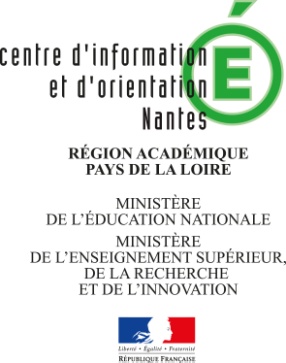 Portes OuvertesAnnée 2020-2021Lycées professionnels publicsEtablissementsDatesPlages horairesBassin de NantesBassin de NantesBassin de NantesBassin de NantesJean Jacques Audubon10 Bd Paul Langevin  Couëron02.40.86.11.67Samedi 13 mars 20219h-12hFrançois Arago23 Rue du Recteur Schmitt  Nantes02.40.74.25.10Samedi 23 janvier 2021 Samedi 20 mars 20219h-12h BTS 9h-12h 13h30-16h30Bougainville 2 Rue Eugène Leroux  Nantes  02.51.80.24.02Vendredi 12 mars 2021Samedi 13 mars 202116h30-20h9h-13hEREA La Rivière10 Bd A. Einstein  Nantes02.40.76.40.05Samedi 13 mars 20219h-14hLéonard de Vinci 31 Rue de la Bottière  Nantes02.40.50.33.32Samedi 13 février 20219h–12h30/13h-16hNelson Mandela10 Rue P. Vidal-Naque  Nantes02.51.72.86.60Vendredi 12 février 2021Samedi 13 février 202117h-20h8h30-13hMichelet41 Bd Michelet  Nantes02.40.74.95.31Samedi 20 mars 20219h-12h30Gaspard Monge La Chauvinière2 Rue de la Fantaisie  Nantes02.40.16.71.00.Vendredi 5 février 2021Samedi 6 février 202117h -20h9h – 12hJacques Cassard (Maritime)111 Rue du Port Boyer  Nantes02.40.50.51.01Samedi 23 janvier 2021 Samedi 13 février 2021Samedi 20 mars 20219h – 13hAppert24 Avenue de la Cholière  Orvault02.51.78.22.00Samedi 6 février 20219h-16hJules Rieffel5 Rue de la Syonnière   St HerblainGrand Blottereau34 chemin du pourceau Nantes02.40.94.99.3002.40.49.39.98Bassin du Sud LoireBassin du Sud LoireBassin du Sud LoireBassin du Sud LoirePablo NerudaRue Pablo Neruda  Bouguenais02.40.32.02.49Samedi 20 mars 20219h-12h30Aimé Césaire1 Esplanade D’Alatri  Clisson02.28.01.06.00Vendredi 5 février 2021Samedi 6 février 202118h-20h9h-12hLouis Armand Bd J. de Grandmaison  Machecoul02.40.78.51.24Samedi 13 février 2021Les BourdonnièresRue de la Perrière  Nantes02.40.34.02.60.Samedi 13 février 20219h-13hLouis Jacques Goussier20 rue du Château de Rezé  Rezé02.40.32.44.00Vendredi 26 mars 2021Samedi 27 mars 202117h-19h309h-12hLes Savarières5 Avenue de GlindeSt Sébastien/Loire02.51.79.01.21Vendredi 12février 2021Samedi 13 février 202117h-20h9h-12hEtablissementsDatesPlage horaireBassin d’Ancenis – Blain - ChâteaubriantBassin d’Ancenis – Blain - ChâteaubriantBassin d’Ancenis – Blain - ChâteaubriantBassin d’Ancenis – Blain - ChâteaubriantJoubert Maillard Ancenis160 Rue du Pressoir Rouge02.40.83.00.25.Guy Môquet-Etienne LenoirChateaubriant10 Rue de l’Europe02.40.81.56.56.Samedi 13 Février 20219h-16hNort sur Erdre Impasse DAUBIE Nort sur Erdre 02.30.32.18.50Samedi 13 mars 20219h à 13hBassin EstuaireBassin EstuaireBassin EstuaireBassin EstuaireOlivier Guichard Guérande12 rue de la Fauvette02.40.24.93.10.Samedi 30 janvier 2021Vendredi 19 mars 20219h-16h14h-21hAlbert Chassagne 5 rue Alexis Maneyrol  Paimboeuf02.40.27.51.72Samedi 13 février 20218h30-12hLes 3 Rivières 1 Rue des Cormiers Pontchâteau02.40.45.66.80Samedi 13 mars 20219h-13hAndré Boulloche 32 Rue du Plessis St Nazaire02.40.22.38.50Samedi 13 février 20219h-15hBrossaudBlancho 10 Bd de Coubertin St Nazaire02.40.53.30.02Samedi 13 février 20219h30-15h30Heinlex 1 rue A. Einstein St Nazaire02.40.70.67.86Samedi 13février 20219h-13h